                                                          De vriendjes van juf Caroline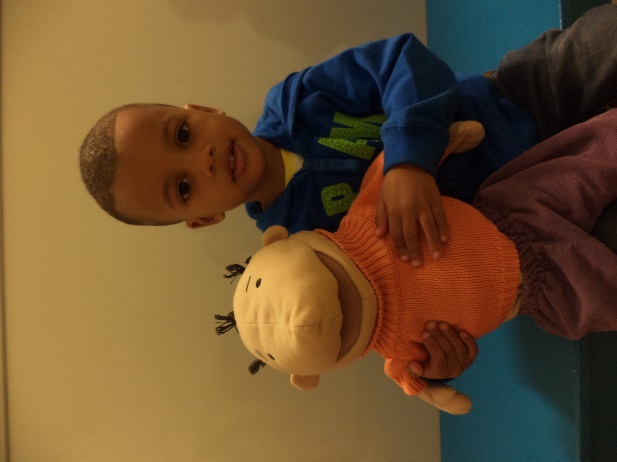 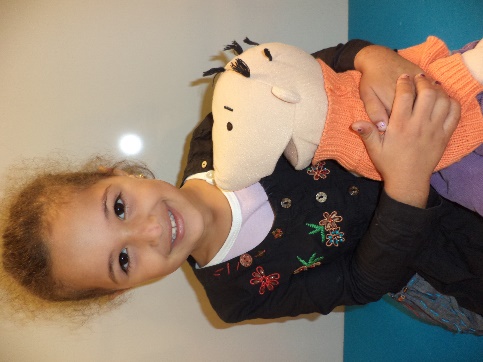 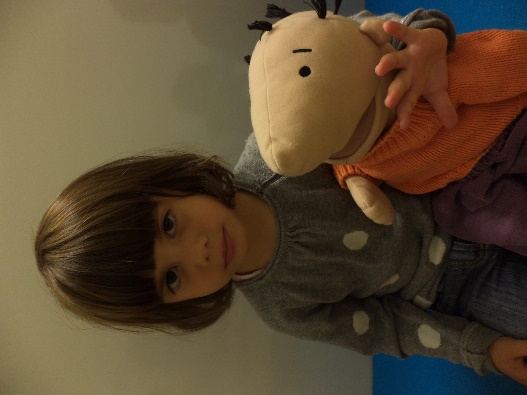 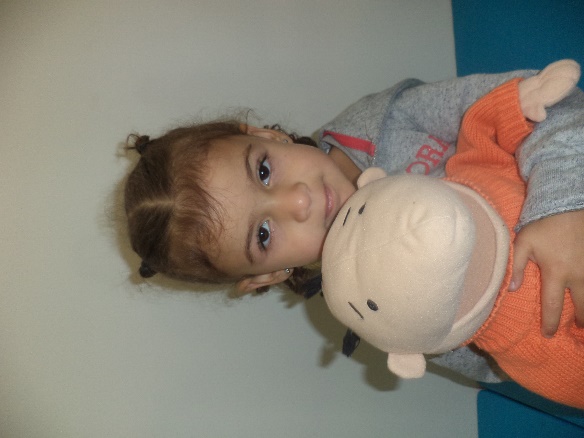                Issa                             Ntissar                      Lea                           Sherazad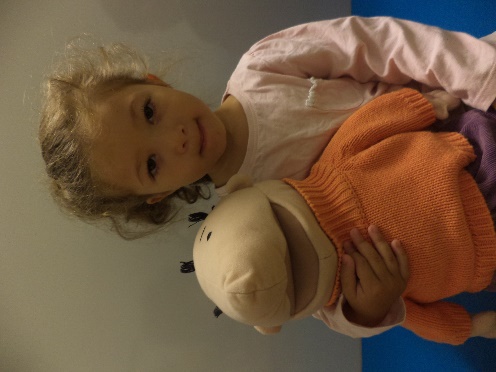 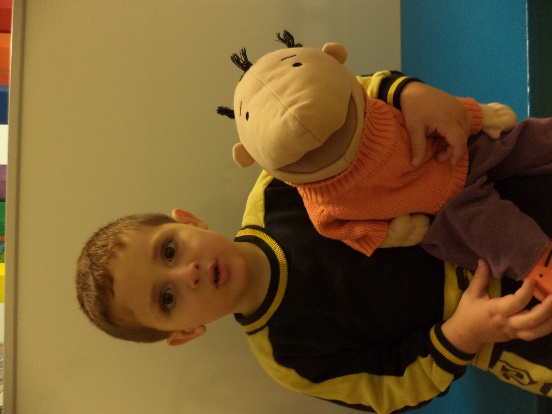 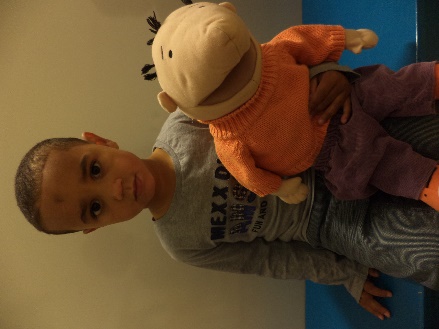 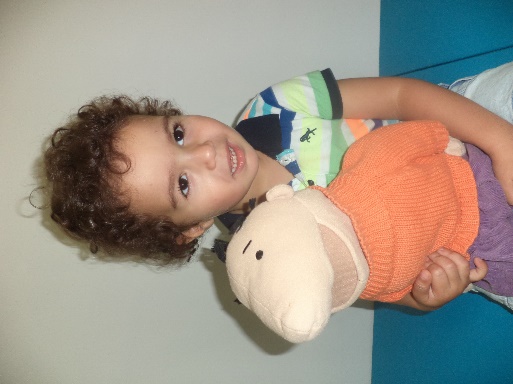              Lilia                          Samuel                          Juliaan                     Younes        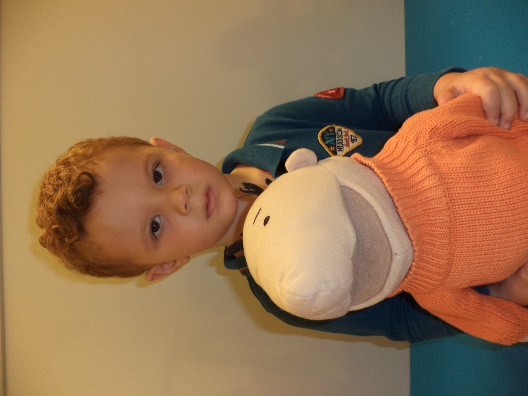 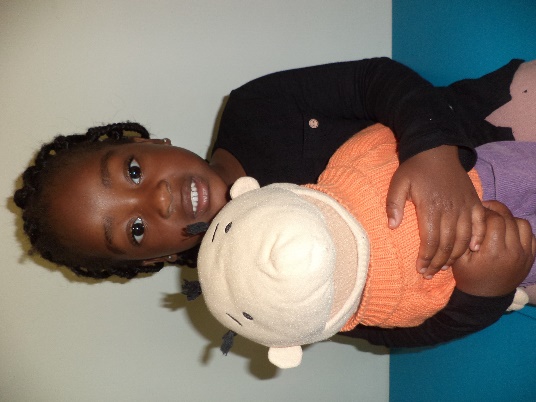 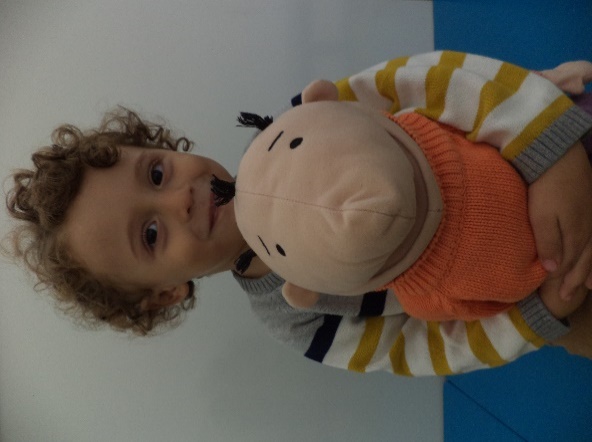 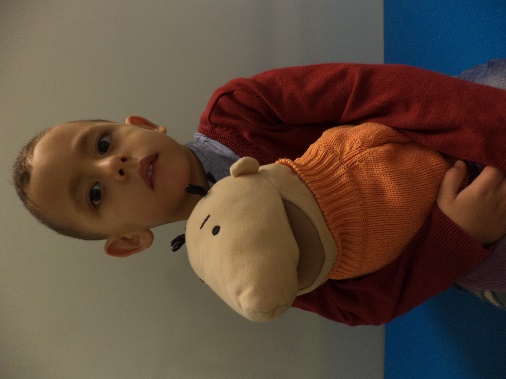           Berat                  Catalina                      Jibril                             Nassim